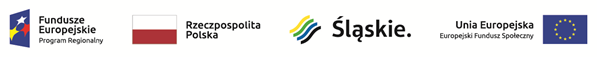 Klauzula informacyjna dotycząca projektu pn. „Usługi społeczne na rzecz ograniczenia skutków kryzysu wywołanego konfliktem zbrojnym na terytorium Ukrainy – gmina Knurów”Zgodnie z art. 13 Rozporządzenia Parlamentu Europejskiego i Rady UE 2016/679 z dnia 27 kwietnia 2016 r. w sprawie ochrony osób fizycznych w związku z przetwarzaniem danych osobowych i w sprawie swobodnego przepływu takich danych oraz uchylenia dyrektywy 95/46/WE, zwanym dalej ogólnym rozporządzeniem o ochronie danych osobowych (RODO) informujemy, że:Administratorem Pani/ Pana danych osobowych jest Gmina Knurów Miejski Ośrodek Pomocy Społecznej z siedzibą 
w Knurowie, 44-190 Knurów, Ks. A. Koziełka 2, e-mail: ops@knurow.pl.W sprawach związanych z przetwarzaniem danych osobowych można się kontaktować Inspektorem Ochrony Danych, dostępnym pod adresem e-mail: iod@mopsknurow.pl. Osoby niekorzystające z poczty elektronicznej mogą złożyć zapytanie pisemne:osobiście do Biura Podawczego (pok. Nr 1 - parter), 44-190 Knurów, ul. Ks. A. Koziełka 2,pocztą tradycyjną na adres MOPS Knurów, 44-190 Knurów, ul. Ks. A. Koziełka 2,z wykorzystaniem pisma ogólnego na platformie ePUAP, potwierdzonego Profilem Zaufanym lub kwalifikowanym podpisem elektronicznym,wskazując formę w jakiej oczekują odpowiedzi i podając dane kontaktowe niezbędne do sposobu udzielenia odpowiedzi.Pani/Pana dane osobowe oraz dane wykazanych członków rodziny przetwarzane będą w celu naboru, a po zakwalifikowaniu się również w celu uczestnictwa w projekcie „Usługi społeczne na rzecz ograniczenia skutków kryzysu wywołanego konfliktem zbrojnym na terytorium Ukrainy – gmina Knurów”. Projekt realizowany przez Gminę Knurów Miejski Ośrodek Pomocy Społecznej w Knurowie w ramach Regionalnego Programu Operacyjnego Województwa Śląskiego na lata 2014 – 2020 (Europejski Fundusz Społeczny).Podstawy prawne przetwarzania Pani/Pana stanowią:Rozporządzenie Parlamentu Europejskiego i Rady UE 2016/679 z dnia 27 kwietnia 2016 r. w sprawie ochrony osób fizycznych w związku z przetwarzaniem danych osobowych i w sprawie swobodnego przepływu takich danych oraz uchylenia dyrektywy 95/46/WE, zwanym dalej ogólnym rozporządzeniem o ochronie danych osobowych (RODO):art. 6 ust. 1 lit. c przetwarzanie jest niezbędne do wypełnienia obowiązku prawnego ciążącego na administratorze;art. 6 ust. 1 lit. d przetwarzanie jest niezbędne do ochrony żywotnych interesów osoby, której dane dotyczą, lub innej osoby fizycznej;art. 6 ust.1 lit. e przetwarzanie jest niezbędne do wykonania zadania realizowanego w interesie publicznym lub w ramach sprawowania władzy publicznej powierzonej administratorowi;art. 9 ust. 2 lit. b przetwarzanie jest niezbędne do wypełnienia obowiązków i wykonywania szczególnych praw przez administratora lub osobę, której dane dotyczą, w dziedzinie prawa pracy, zabezpieczenia społecznego i ochrony socjalnej;Dane będą przetwarzane w celu realizacji Ustawa z dnia 12 marca 2004 r. o pomocy społecznej.Odbiorcami Pana/Pani danych osobowych będą podmioty uprawnione do uzyskania danych osobowych na podstawie przepisów prawa (np.: organy administracji publicznej, policja, prokuratura, sądy, komornicy sądowi, kuratorzy, placówki oświatowe) oraz inne podmioty uprawnione do odbioru Pana/Pani danych na podstawie zawartych umów w zakresie realizacji zadań publicznych  (np.: firmy  usługowo-opiekuńcze, organizacje pozarządowe, firmy serwisujące sprzęt i oprogramowanie informatyczne) lub podmioty na podstawie stosownych upoważnień.Pani/Pana dane osobowe będą przechowywane do czasu zamknięcia Regionalnego Programu Operacyjnego Województwa Śląskiego na lata 2014-2020 (art. 140 i 141 Rozporządzenia ogólnego), bez uszczerbku dla zasad regulujących pomoc publiczną oraz krajowych przepisów dotyczących archiwizacji dokumentów. Administrator nie będzie przekazywać Pani/Pana danych osobowych do państwa trzeciego lub organizacji międzynarodowej.Posiada Pan/Pani prawo do żądania od administratora dostępu do danych osobowych dotyczących osoby, której dane dotyczą, ich sprostowania, usunięcia lub ograniczenia przetwarzania, prawo do wniesienia sprzeciwu wobec przetwarzania, a także prawo do przenoszenia danych.Gdy uzna Pan/Pani, iż Miejski Ośrodek Pomocy Społecznej w Knurowie, jako administrator danych, przetwarza je w sposób naruszający przepisy ogólnego rozporządzenia o ochronie danych osobowych z dnia 27 kwietnia 2016 r., ma Pani/Pan prawo do wniesienia skargi do Prezesa Urzędu Ochrony Danych OsobowychPodanie przez Panią/Pana danych osobowych jest obowiązkowe, w sytuacji gdy przesłankę przetwarzania danych osobowych stanowi przepis prawa. Skutkiem braku podania danych będzie brak możliwości załatwienia sprawy zgodnie ze złożonym wnioskiem / żądaniem. Pani/Pana dane nie będą przetwarzane w sposób zautomatyzowany, w tym profilowaniu.……………………………………
data i podpis / Дата і підписІнформаційний пункт щодо проекту під назвою Соціальні послуги для зменшення наслідків кризи, спричиненої збройним конфліктом на території України – гміна Кнурув>Відповідно до ст. 13 Регламенту (ЄС) 2016/679 Європейського Парламенту та Ради від 27 квітня 2016 року про захист фізичних осіб щодо обробки персональних даних і про вільний рух таки даних, а також про скасування Директиви 95/46/ЄС, надалі іменований як Загальний регламент захисту персональних даних (РОДО) повідомляємо, що :Адміністратором ваших персональних даних є Центр соціальної допомоги гміни Кнуров за місцезнаходженням у Кнурові, 44-190 Кнурув, вул. Koziełka 2, електронна адреса : ops@knurow.plЗ питань, пов`язаних з обробкою персональних даних, ви можете зв`ячатися з уповноваженим із захисту даних, доступним за адресою електронної пошти: iod@mopsknurow.pl . Особи, які не користуються електронною поштою, можуть надіслати письмовий запит:особисто до РАЦСу (каб.№1 цокольний поверх), 44-190 Кнурув, вул.. Ks. A. Koziełka 2звичайною поштою на адресу MOPS Кнурув, 44-190 вул. Ks. A. Koziełka 2за допомогою загального листа на платформі еПУАП , підтвердженого довіреним профілем або кваліфікованим електронним підписоміз зазначенням форми, в якій очікується відповідь, і надання контактних даних, необхідних для відповідіВаші персональні дані та дані зазначених членів родини будуть броблені з метою набору, а після кваліфікації також для участі в проекті назвою < Соціальні послуги для зменшення наслідків кризи, спричиненої збройним конфліктом на території України – гміна Кнурув> проект , який реалізує Центр соціальної допомоги гміни Кнурув у Кнурові в рамках Регіональної  операційної програми Шльонського Воєводства на 2014-2020 роки (Європейським соціальним фондом)Правовими підставами для вашої обробки є : Регламенту (ЄС) 2016/679 Європейського Парламенту та Ради про захист осіб у зв`язку з обробкою персональних даних і про вільний рух таких даних, а також про скасування Директиви 95/46/ЄС надалі іменований як Загальний регламент захисту персональних даних (РОДО)ст. 6 п. 1 обробка необхідна для виконання юридичних зобов`язань, покладених на адміністратораст..6 п. 1 обробка необхідна для захисту життєво важливих інтересів суб`єкта даних або іншої фізичної особист..6 п.1 обробка необхідна для виконання завдання, яке виконується в суспільних інтересах або під час виконання офіційних повноважень, довірених адміністраторуст.. 9 п.2 обробка необхідна для виконання зобов`язань і здійснення конкретних прав суб`єктом даних у сфері трудового права, соціального забезпечення та соціального захистуДані будуть оброблені для реалізації :закон від 12 березня 2004 року про соціальну допомогуОдержувачами ваших персональних даних будуть організації, уповноважені отримувати персональні дані на основі правових положень ( наприклад, органи державного управління, поліція, прокуратура, суди, судові виконавці , навчальні заклади) та інші організації, уповноважені отримувати ваші дані на підставі укладених договорів на виконання державних завдань (наприклад, компанії з обслуговування, неурядові організації, компанії,що обслуговують апаратне та програмне забезпечення) або суб`єкти на основі відповідних повноваженьВаші особисті дані зберігатимуться до закриття Регіональної операційної програми для Сілезького Воєводства на 2014-2020 р. (ст.. 140 та 141 Загального регламенту) , без шкоди для правил, що регулюють державну допомогу, і національних нормативних актів щодо архівування документівАдміністратор не передаватиме ваші дані третім країнам чи міжнародним організаціямВи маєте право вимагати від адміністратора доступ до персональних даних щодо суб`єкта даних, виправлення, видалення або обмеження обробки, право заперечувати проти обробки, а також право на передачу данихЯкщо ви вважаєте , що муніципальний центр соціального захисту в Кнурові, як контролер даних, обробляє їх у спосіб, який порушує положення Загального регламенту захисту даних від 27 квітня 2016 року, ви маєте право подати скаргу до Управління захисту персональних данихНадання вами ваших персональних даних є обов`язковим у ситуації, коли передумовою для обробки персональних даних є законодавче положення. Ненадання даних призведе до неможливості вирішення питання відповідно до поданої заяви/запитуВаші дані не оброблятимуться в автоматизований спосіб, включаючи профілювання.